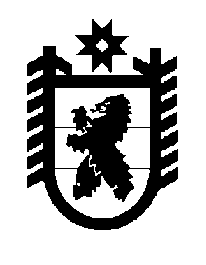 Российская Федерация Республика Карелия    ПРАВИТЕЛЬСТВО РЕСПУБЛИКИ КАРЕЛИЯРАСПОРЯЖЕНИЕот  9 августа 2018 года № 514р-Пг. Петрозаводск В соответствии с частью 11 статьи 154 Федерального закона                           от 22 августа 2004 года № 122-ФЗ «О внесении изменений в законодательные акты Российской Федерации и признании утратившими силу некоторых законодательных актов Российской Федерации в связи с принятием федеральных законов «О внесении изменений и дополнений в Федеральный закон «Об общих принципах организации законодательных (представи-тельных) и исполнительных органов государственной власти субъектов Российской Федерации» и «Об общих принципах организации местного самоуправления в Российской Федерации», на основании распоряжения Межрегионального территориального управления Федерального агентства по управлению государственным имуществом в Мурманской области и Республике Карелия от 22 июня 2018 года № К63 «О безвозмездной передаче имущества, находящегося в федеральной собственности и закрепленного на праве оперативного управления за Управлением Федерального казначейства по Республике Карелия, в государственную собственность Республики Карелия»:1. Принять в государственную собственность Республики Карелия имущество, находящееся в федеральной собственности, согласно приложению к настоящему распоряжению.2. Министерству финансов Республики Карелия  подписать передаточ-ный акт о принятии имущества, указанного в пункте 1 настоящего распоряжения.
           Глава Республики Карелия                                                              А.О. ПарфенчиковПеречень имущества, принимаемого из федеральной собственности                                                       в государственную собственность Республики Карелия _______________Приложение к распоряжению Правительства Республики Карелия от  9 августа 2018 года № 514р-ПНаименование имуществаАдрес местонахождения имуществаИндивидуализирующие характеристики  имуществаНежилое помещениег. Петрозаводск,                 ул. Андропова, д. 6встроенные помещения, кадастровый номер 10:01:0010128:382,                 РНФИ П13100000052, площадь 437,8 кв. м